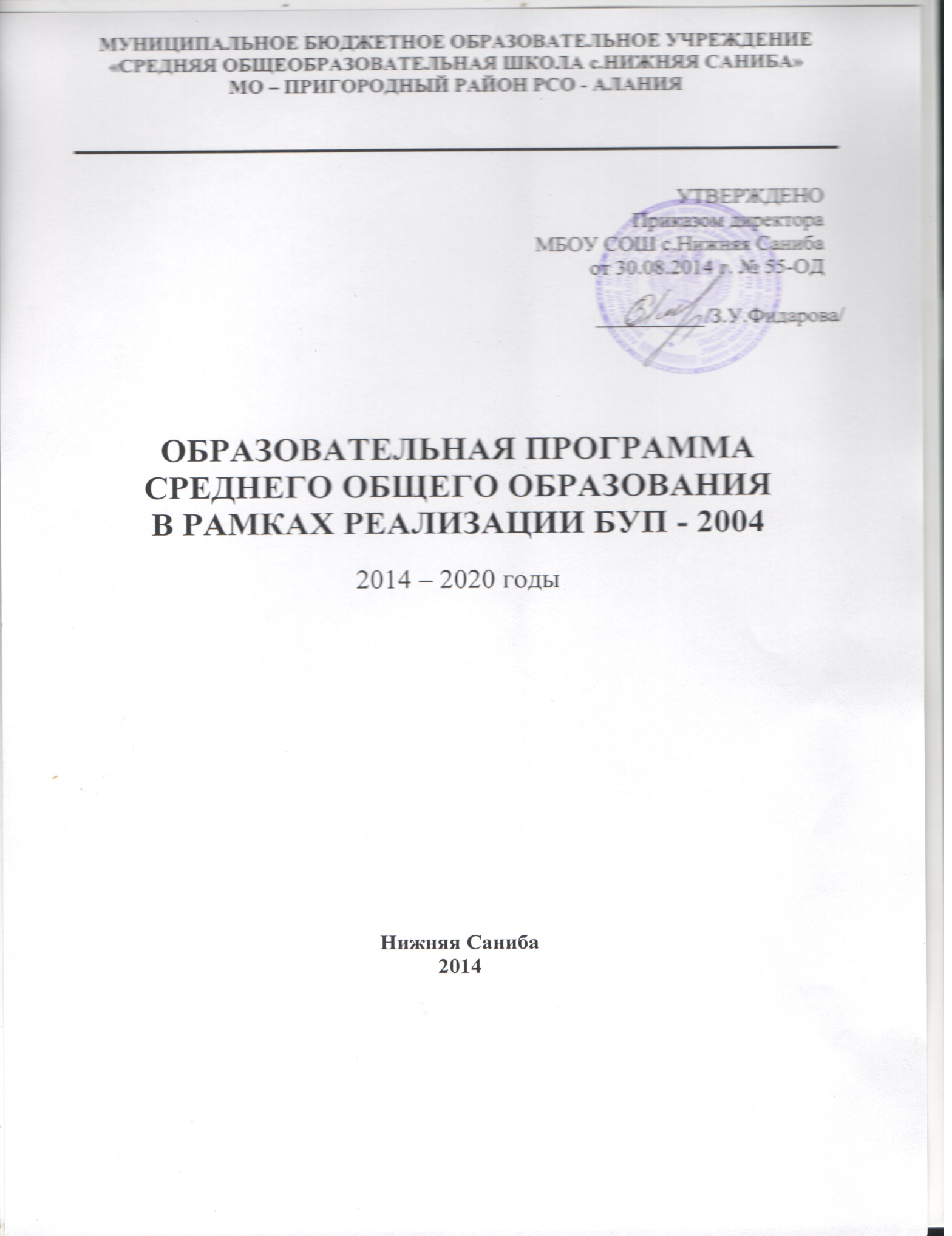 1. Пояснительная запискаОбразовательная программа школы – это целостная система мер по гуманизации и гуманитаризации, дифференциации и индивидуализации обучения и воспитания школьников, учитывающая потребности обучаемых, их родителей, общественности и социума.Программа отражает интересы учащихся и запросы их родителей. Она разработана с ориентацией на развитие личности ребенка и предполагает возможность получения качественного образования и воспитания с учетом индивидуальных особенностей школьников, предоставляет возможность удовлетворить запросы родителей в образовательных услугах, работникам образования предоставляет благоприятные условия для самореализации, повышения педагогического мастерства и инновационной деятельности.Образовательная программа определяет:цели и содержание  образовательного процесса, особенности их раскрытия через содержание учебных предметов и педагогических технологий;УМК.Образовательная программа регламентирует:условия освоения образовательной программы;диагностические процедуры для поэтапного объективного учета образовательных достижений учащихся;организационно-педагогические условия реализации программ общего образования.Направленность образовательной программы:решение задач формирования общей культуры личности, адаптации к жизни в обществе.воспитание гражданственности, толерантности, уважения к правам и свободам человека.создание условий для сохранения и укрепления здоровья учащихся и формирование ушкольников потребности вести здоровый образ жизни.Образовательная программа разработана на основе нормативно-правовых документов:Федеральный закон «Об образовании в Российской Федерации» от 29.12.2012 №273-ФЗ;Конвенция о правах ребенка, принятая Генеральной Ассамблеей ООН 20.11.1989 г;Постановление Главного Государственного санитарного врача РФ «Об утверждении СанПин 2.4.2.2821-10 «Санитарно-эпидемиологические требования к условиям и организации обучения в общеобразовательных учреждениях» от 29.12.2010 № 189 (зарегистрировано в Министерстве юстиции России 03.03.2011 № 19993);Порядок организации и осуществления образовательной деятельности по основным общеобразовательным программам – образовательным программам начального общего, основного общего и среднего общего образования (приказ Минобрнауки России от 30.08.2013 № 1015);Федеральный базисный учебный план общеобразовательной школы, утверждённый приказом Комитета по образованию от 09.03.2004 года № 1312;Федеральный компонент государственного стандарта общего образования, утвержденный приказом МО РФ «Об утверждении федерального компонента государственных стандартов начального, основного общего и среднего (полного) общего образования» от 05.03.2004 № 1089.Приказ Министерства образования и науки Российской Федерации  от 31.01.2012 №69 «О внесении изменений в федеральный компонент государственных образовательных стандартов начального общего, основного общего и среднего (полного) общего образования, утвержденный приказом Министерства образования и науки Российской Федерации  от 05.03.2004  №1089 «Об утверждении федерального компонента государственных стандартов начального, основного общего и среднего (полного) общего образования»;Методические рекомендации №03-412 от 04.03.2010 Министерства образования Российской Федерации  по вопросам организации профильного обучения;Устав школы;Лицензия школы.Образовательная программа МБОУ СОШ с.Нижняя Саниба–нормативно-управленческий документ, определяющий содержание образования на этапах начального общего, основного и среднего общего образования, особенности учебно-воспитательного процесса и управления образовательным учреждением. Программа разработана в соответствии с Федеральным законом «Об образовании в Российской Федерации» и направлена на решение задач формирования общей культуры личности, адаптации личности к жизни в обществе, на создание основы для осознанного выбора и освоения профессиональных образовательных программ, на выполнение социального запроса родителей и учащихся.Цель образовательной программы: формирование единого образовательного пространства, обеспечивающего эффективную систему мер по гуманизации и гуманитаризации, дифференциации и индивидуализации обучения и воспитания школьников, учитывающего потребности обучаемых и их родителей (законных представителей), общественности и социума.Задачи образовательной программы:создание адаптивной модели обучения на основе вариативности и непрерывности образования, реализации личностно-ориентированной педагогики;обеспечение оптимальных для каждого школьника условий для развития индивидуальных способностей;создать условия для формирования у учащихся и педагогов мотивации к саморазвитию и самообразованию;обеспечение самоопределения личности, создание условий для её самореализации;реализация комплексного подхода к обучению и воспитанию через обновление содержания образования на всех ступенях обучения;обеспечение уровня образования, соответствующего федеральному компоненту государственного стандарта общего образования, современным требованиям;обеспечение преемственности образовательных программ на разных ступенях общего образования;воспитание школьников на основе гуманных нравственных общечеловеческих норм, гражданственности, патриотизма и демократических принципов;формирование у обучающихся адекватной современному уровню знаний картины мира;формирование здорового образа жизни, совершенствование процесса физического воспитания и использование здоровьесберегающих технологий.Образовательная программа школы направлена на удовлетворение потребностей:учащихся– в программах обучения, обеспечивающих личностное становление и профессиональное  самоопределение на основе усвоения традиций и ценностей культуры и цивилизации;общества и государства – в реализации образовательных программ,обеспечивающих гуманистическую ориентацию личности на сохранение и воспроизводство достижений культуры и цивилизации;Московской области -   в сохранении и развитии области как субъекта Российской Федерации.Образовательная программа строится на следующих принципах:♦ Принцип гуманизациипредполагает переоценку всех компонентов педагогического процесса в свете их «человекообразующих» функций, когда основным смыслом образования становится развитие личности. Гуманистический характер образования, приоритет общечеловеческих ценностей жизни и здоровья человека, свободного развития личности. Воспитание гражданственности, трудолюбия, уважения к правам и свободам человека, любви к окружающей природе, Родине, семье.♦ Принцип развития адресован к интеллектуальной сфере личности. Опираясь на психологическое представление о «зоне ближайшего развития», он предполагает развёртывание таких методик, которые направляют педагогический процесс на развитие творческой, мыслительной деятельности и самообразование, обеспечивают оптимизацию умственной деятельности.Принцип индивидуализации нацелен на учёт уровня развития способностей каждого ученика, формирование на этой основе индивидуальных планов, программ воспитания и развития учащегося, определение направлений повышения учебной мотивации и развитие познавательных интересов каждого ученика.♦ Принцип дифференциации предполагает формирование классов, потоков и групп с учётом индивидуальных особенностей учащихся, позволяет сделать реальностью такой принцип государственной политики, как «...общедоступность образования, адаптивность системы образования к уровням и особенностям развития и подготовки обучающихся, воспитанников».Принцип целостности образования, основанный на представлении о единстве процессов развития, обучения, воспитания, реализуется в создании сбалансированного образовательного пространства, учитывающего комплекс отраслей знаний в содержании образования, адекватность педагогических технологий содержанию и задачам образования.♦ Принцип непрерывности предполагает создание целостной системы, органически объединяющей все три ступени полного среднего образования предполагающей установление преемственности на основе договоров ОУ с ВУЗами.Принцип реальности предполагает тесную координацию целей и направлений воспитания и обучения с объективными тенденциями развития жизни общества, развития у учащихся качеств, которые позволяют им успешно адаптироваться ктрудностям и противоречиям современной жизни. В этой связи особое значение приобретают воспитание правовой и политической культуры личности на основе знания современного законодательного процесса, государственного устройства общества, конституционных прав, свобод и обязанностей.Эти принципы направлены на создание благоприятных условий для всестороннего развития личности ребенка, на совершенствование микроклимата в школе в процессе сотрудничества учеников и учителей школы. Они позволяют регулировать отношения педагогов и учеников, педагогов и родителей школьников, а также учеников друг с другом (учитель -учитель, учитель - ученик, учитель - родитель и т.д.). Они обеспечивают совершенствование взаимосвязи содержания образования по различным учебным предметам с целью гармоничного развития всех сфер личности ребенка.	Образовательная программа предусматривает внедрение в образовательный процесс инновационные образовательные педагогические технологии:1. Проблемное обучение. Создание в учебной деятельности проблемных ситуаций и организация активной самостоятельной деятельности учащихся по их разрешению, в результате чего происходит творческое овладение знаниями, умениями, навыками, развиваются мыслительные способности. 
2. Дифференцированное обучение. У учителя появляется возможность помогать слабому, уделять внимание сильному, реализуется желание сильных учащихся быстрее и глубже продвигаться в образовании. Сильные учащиеся утверждаются в своих способностях, слабые получают возможность испытывать учебный успех, повышается уровень мотивации ученья. 
3. Проектные методы обучения. Работа по данной методике дает возможность развивать индивидуальные творческие способности учащихся, более осознанно подходить к профессиональному и социальному самоопределению.4. Исследовательские методы в обучении. Дает возможность учащимся самостоятельно пополнять свои знания, глубоко вникать в изучаемую проблему и предполагать пути ее решения, что важно при формировании мировоззрения. Это важно для определения индивидуальной траектории развития каждого школьника.5. Технология использования в обучении игровых методов: ролевых, деловых и других видов обучающих игр. Расширение кругозора, развитие познавательной деятельности, формирование определенных умений и навыков, необходимых в практической деятельности, развитие общеучебных умений и навыков. 6. Обучение в сотрудничестве (командная, групповая работа). Сотрудничество трактуется как идея совместной развивающей деятельности взрослых и детей. Суть индивидуального подхода в том, чтобы идти не от учебного предмета, а от ребенка к предмету, идти от тех возможностей, которыми располагает ребенок, применять психолого-педагогические диагностики личности. 7. Информационно-коммуникационные технологии. Изменение и неограниченное обогащение содержания образования, использование интегрированных курсов, доступ в Интернет.8. Здоровье сберегающие технологии. Использование данных технологий позволяют равномерно во время урока распределять различные виды заданий, чередовать мыслительную деятельность с физминутками, определять время подачи сложного учебного материала, выделять время на проведение самостоятельных работ, нормативно применять ТСО, что дает положительные результаты в обучении. 9.Система оценки «портфолио». Формирование персонифицированного учета достижений ученика как инструмента педагогической поддержки социального самоопределения, определения траектории индивидуального развития личности. Внедрение в образовательный процесс современных образовательных и информационных технологий в образовательный процесс позволит учителю:• отработать глубину и прочность знаний, закрепить умения и навыки в различных областях деятельности; 
• развивать технологическое мышление, умения самостоятельно планировать свою учебную, самообразовательную деятельность; • воспитывать привычки чёткого следования требованиям технологической дисциплины в организации учебных занятий.Использование широкого спектра педагогических технологий дает возможность педагогическому коллективу продуктивно использовать учебное время и добиваться высоких результатов обученности учащихся. 	Однако внедрение современных образовательных и информационных технологий не означает, что они полностью заменяют традиционную методику преподавания, а являются её составной частью. Ведь педагогическая технология – это совокупность методов, методических приемов, форм организации учебной деятельности, основывающихся на теории обучения и обеспечивающих планируемые результаты. Для социально-экономического окружения школы  характерна сбалансированность образовательной и досуговой сферы. В школе много учеников из неполных, малообеспеченных и неблагополучных семей. Вместе с тем, сохраняется ориентированность выпускников на поступление в ВУЗы. Растут требования к уровню академической успешности школы, а с другой стороны, обостряется проблема воспитательной работы, направленной на формирование толерантного сознания и защиту детей от социально неблагополучных обстоятельств.Родители учащихся хотят видеть в детях самостоятельно работающую личность, обладающую прочными знаниями. Личность креативную, с развитыми творческими способностями, мобильную, умеющую принимать решения с учетом жизненных обстоятельств, честную, гуманную, добросовестную и любознательную.В соответствии с социальным заказом родителей была создана модель выпускника школы.Модель выпускника средней  школыУровень обученности, сформированности ключевых компетентностей необходимых для дальнейшего профессионального образования, успешной трудовой деятельности:Освоил все образовательные программы по предметам учебного плана.Освоил на повышенном уровне сложности (или углубленно) учебные программы по (предметам)Освоил содержание выбранного профиля обучения на уровне способном обеспечить успешное обучение в учреждениях начального, среднего и высшего профессионального образования.Овладел … (включить перечень учебных предметов) на повышенном уровне.Овладел основными общеучебными умениями и навыками необходимыми для дальнейшего профессионального образования и успешной трудовой деятельности:основными мысленными операциями: анализа, синтеза, сравнения, конкретизации, абстрагирования, обобщения, систематизации, классификации, делать выводы, умозаключения;навыками планирования, проектирования, моделирования, прогнозирования, исследовательской, творческой деятельности;трудовыми умениями и навыками по работе с металлом, деревом, тканью, ухода за землей, животными, приготовления пищи, навыками самосохранения в экстремальных ситуациях;основами восприятия, обработки, переработки, хранения, воспроизведения информации; информационными технологиями связанными с приемом, передачей, чтением, конспектированием информации, преобразованием информации; массмедийными, мультимедийными, Интернет технологией;основами компьютерной грамотности, технического обслуживания вычислительной техники;овладел умениями и навыками саморазвития, самосовершенствования, саморегуляции, личной и предметной рефлексии, смысла жизни, профессионального развития, профессионального развития;овладел навыками языкового и речевого развития, культурой родного языка, владение иностранным языком.Уровень ключевых компетентностей связанных с физическим развитием и укреплением здоровья:Овладел знаниями и умениями здоровьесбережения:знание и соблюдение норм здорового образа жизни;знание опасности курения, алкоголизма, токсикомании, наркомании, СПИДа;знание и соблюдение правил личной гигиены, обихода;знание особенностей физического, физиологического развития своего организма, типы нервной системы, особе5нностей темперамента, суточного биоритма и т.д.знание и владение основами физической культуры человека. Уровень сформированности ключевых компетенций связанных с взаимодействием человека и социальной сферы, человека и окружающего его мира.Владение знаниями, умениями и навыками социального взаимодействия с обществом, общностью, коллективом, семьей, друзьями, партнерами;Владение умениями и навыками сотрудничества, толерантности, уважения и принятия другого (раса, национальность, религия, статус, роль, пол), погашение конфликтов;Владение основами мобильности, социальной активности, конкурентоспособности, умение адаптирования в социуме;Владение знаниями, умениями и навыками общения (коммуникативная компетентность);Основы устного и письменного общения, диалог, монолог, порождение и восприятие текста, знание и соблюдение традиций, этикета; кросс-культурное общение, иноязычное общение, деловая переписка, уровень воздействия рецепиента, особенности коммуникации с разными людьми.Владение знаниями, умениями и навыками, связанными с гражданственностью;Знание и соблюдение прав и обязанностей гражданина; воспитание свободы и ответственности человека, уверенности в себе, собственного достоинства, гражданского долга, самоконтроля в своих действиях, чувства патриотизма к своей Родине, малой Родине, гордости за символы государства (герб, флаг, гимн).Уровень сформированности культуры человекаЗнание и использование ценностей живописи, литературы, искусства, музыки, науки, производства;Знание и использование истории цивилизации, собственной страны, религии;Владение основами экологической культуры;Знание ценностей бытия, жизни.Анализ реализации ОП школы осуществляется через:индивидуальные результаты учащихся - в сфере развития у них компетентностных умений и навыков, выявляются в ходе психолого-педагогического мониторинга;внутришкольные результаты - результаты, полученные в ходе административного контроля, промежуточной аттестации учащихся в рамках учебной программы по всем предметам;результаты диагностических срезов проводимых, Управлением образования администрации Пригородного района РСО-Аланиярезультаты, полученные в ходе независимой внешней оценки (результаты государственной итоговой аттестации, завершающей освоение образовательной программы среднего общего образования);внешкольные результаты - результаты олимпиад, конкурсов, соревнований, конференций и т.п.;портфолио обучающегося.результаты поступления выпускников в ВУЗы.2. Информационная справка о школеШкола размещается в одноэтажном  здании.Расположение школы, комфортные условия обучения, стабильный уровень образования, воспитывающая среда, яркие традиции - все это сделало нашу школу востребованной учащимися и их родителями (практически отсутствует отток учеников, постоянно растет число родителей, которые при выборе учебного заведения отдают предпочтение школе). Создание условий для поэтапного перехода на новые федеральные государственные образовательные стандарты (ФГОС), являющиеся основой для обновления общего образования, позволит обеспечить наиболее полное удовлетворение запросов родителей в доступном и качественном образовании, обеспечивающем целостное гармоничное развитие ребёнка.Изучение социального заказа родителей и обучающихся показало, что ярко выражена потребность в базовом образовании, в предоставлении возможностей вариативного образования учащихся третьей ступени обучения в соответствии с их потребностями и возможностями, в создании системы развивающего обучения, в подготовке к поступлению ВУЗы.Миссия образовательного учреждения – гармонизация условий развития и совершенствование личности ученика для достижения им оптимального уровня образовательного и социального статуса в динамично развивающемся обществе.Цель образовательного учреждения:создание условий для развития и воспитания личности школьника в соответствии с требованиями стандарта, достижение планируемых результатов на основе учебных программ по предметам.
	МБОУ СОШ  им.Т.К.Агузаровас.Нижняя Саниба  реализует следующие виды образовательных программ:1. Основнаяобразовательная программаначального общего образования;2. Основнаяобразовательная программа основного общего образования;3. Образовательнаяпрограмма основного общего образования;4. Образовательная программа среднего общего образования.3. Образовательная программа среднего общего образования3.1. Целевое назначениеОсновной целью реализации общеобразовательной программы среднего общего образования для IIIступени обучения (10-11 классов), является:достижение обучающимися уровня подготовки, соответствующего требованиям образовательных стандартов среднего общего образования;создание условий для достижения основ функциональной грамотности;поддержка положительной мотивации к обучению;развитие познавательных навыков;развитие творческих способностей;развитие коммуникативных навыков;создание условий для адаптации учащихся при переходе со ступени основного обучения  на ступень средней школы;диагностика развития индивидуально-личностных особенностей с целью создания условий для выбора дальнейшего образовательного маршрута; создание условий для предпрофильной подготовки;удовлетворение потребностей обучающихся в освоении познавательных и ценностных основ личностного и профессионального самоопределения;обеспечение возможностей для самопознания, развития и саморазвития личности обучающихся, раскрытия их индивидуальных способностей, развитию умений и навыков социальной коммуникации, адаптации их к жизни в обществе и функционированию системы непрерывного образования. Образовательная программа среднего общего образования обеспечивает:овладение русским языком как важнейшим средством познания, интеллектуального, духовного и эстетического развития, формирования умений и навыков полноценного пользования богатыми ресурсами родного языка в своей речевой практике, усвоения норм литературного языка, воспитания стремления к самосовершенствованию в области языковой подготовки и культуры речевого общения;формирование представлений о литературе как виде искусства и об основных этапах развития мировой литературы и о месте в ней русской литературы, обучение средствам анализа литературного произведения, закрепление свободного владения устной и письменной речью, формирования литературного вкуса, объяснение феномена литературной классики, ее эстетической, познавательной и воспитательной ценности для разных поколений человечества;владение английским языком на уровне минимальной коммуникативной достаточности для непосредственного общения, чтения и письма;математическую подготовку в качестве базы для освоения технических, гуманитарных и  социально-экономических дисциплин, развитие вычислительных и формально-оперативных алгебраических умений, усвоение аппарата уравнений и неравенств как основного средства математического моделирования прикладных задач, формирование пространственных представлений, развитие логического мышления;формирование представлений обучающихся о целостном характере исторического процесса и ведущих концепциях осмысления  его закономерностей, способности самостоятельно ставить проблемы собственного исторического познания, вестинаучную полемику по проблемам методологии исторического знания, выявлять сущность исторических процессов и явлений, устанавливать между ними причинно-следственные связи, формирование  исследовательского подхода к изучению истории, формирование целостного представления о тенденциях и закономерностях развития человеческого общества, экономических системах, социальной структуре, политических и правовых институтах, развитие правосознания и активной гражданской позиции обучающихся;создание у обучающихся географических образов различных территорий, представлений о литосфере, атмосфере, гидросфере и биосфере Земли, раскрытие взаимосвязей в природе, ознакомление обучающихся с территорией, демографическими особенностями, административно-территориальным делением Российской Федерации, а также с некоторыми общими экономико-географическими понятиями о народном хозяйстве и отраслях, входящих в его состав;формирование представлений о научном методе познания живых систем, основы экологической грамотности, ценностного отношения к живому,   знаний о здоровом образе жизни в целях сохранения психического, физического и нравственного здоровья человека;освоение знаний о механических, тепловых, электромагнитных и квантовых явлениях, о величинах, характеризующих эти явления, о законах, которым они подчиняются, о методах научного познания природы и формирование на этой основе представлений о физической картине мира, воспитание убежденности в его познаваемости;изучение химии элементов, формах их существования - атомах, изотопах, ионах, простых веществ, и важнейших соединений, постижение обучающимися материального единство веществ природы, их генетическая связи, формирование представлений о химическом соединении как о звене в непрерывной цепи превращений веществ участвует в круговороте химических элементов и в химической эволюции;формирование информационной культуры обучающихся, технологических навыков работы в программных средах, использования компьютера в качестве универсального инструмента для решения задач интеллектуальной деятельности, понимания роли информационных процессов в различных сферах бытия человеческого общества, значимости интеграции в мировое информационное пространство;формирование ценностного отношения к познанию и творчеству в различных областях образовательной, научной и художественной деятельности;воспитание личности исследователя, формирование исследовательского подхода к познанию окружающего мира человека и общества,  развитие абстрактно-теоретического мышления обучающихся,  умений и навыков проведения исследований, выполнения проектов и творческих работ.3.2. Ожидаемый результатосвоение образовательного стандарта, предусмотренного учебным планом;достижение основ функциональной грамотности, т.е. уровня образованности, предполагающего готовность к решению стандартных задач в различных сферах практической деятельности (познавательной, коммуникативной, поведенческой),  готовность к пониманию фактов, правил, принципов учебного материала  к использованию их в конкретных, готовность к выполнению творческих заданий, умению выражать собственное мнение;сформированность положительной мотивации к обучению;сформированность основных навыков самообразования для учащихся данного возраста;сформированность коммуникативных навыков;создание условий для возможного выбора образовательного маршрута.3.3. Адресность программыОбразовательная программа адресована обучающимся10-11 классов.Соблюдается порядок приема учащихся, гарантирующий их право на образование в соответствие с Федеральным законом «Об образовании в Российской Федерации» и региональными нормативными актами, Уставом и локальными актами МБОУ СОШ с.Нижняя Саниба Зачисление детей в школу проводится при наличии следующих документов:заявления родителей (законных представителей);паспорта ребенка;аттестата об основном общем образовании;медицинской карты о состоянии здоровья ребенка (по желанию родителей);справки о регистрации проживания в г.о.Коломна или иного соответствующего документа.Зачисление осуществляется при наличии свободных мест в классе.3.4. Учебный план среднего общего образования (Приложение 4)Учебный планотражает особенности построения и деятельности МБОУ СОШ им.Т.К.Агузарова  с.Нижняя Саниба- поддержку интегративного освоения и использования информационных и коммуникационных технологий обучения при освоении различных учебных дисциплин;- создание условий обучения и воспитания обучающихся, при которых лидирующую позицию занимают направления деятельности, ориентированные на раскрытие интеллектуального, творческого, духовного и физического потенциала обучающихся, их индивидуальных способностей, интересов и возможностей;- внедрение инновационных технологий в преподавание русского языка и литературы с целью формирования учебно-языковых компетенций обучающихся для успешной коммуникации между социальными и профессиональными группами в современных диалектных условиях;- модернизацию содержания учебных программ математического образования на уровне основного общего образования, исходя из потребностей обучающихся во всеобщей математической грамотности;- повышение качества школьного исторического образования в условиях внедрения в образовательный процесс концепции Историко-культурного стандарта;- повышение эффективности использования возможностей физической культуры;изучение обучающимися правил дорожного движения, освоение умений действовать в чрезвычайных ситуациях природного, техногенного и социального характера.3.5. Организационно-педагогические условия обучения в 10-11 классахНачало учебного года – 1 сентябряОкончание учебного года для 10 классов – 30 мая, 11 класс – 25 мая.Продолжительность каникул регламентирует Министерство образования и науки РСО-АланияВ школе составлено расписание уроков, утвержденное директором школы. При составлении расписания использовались рекомендации СанПин. Режим работы школы. - учебный год делится: в10-11 классах – на полугодия.Организационные условия:- режим пятидневной учебной недели;- организация  занятий в одну смену:- продолжительность уроков – 40 минут;- продолжительность перемен 10-15 минутРасписание звонков:3.6. Использование педагогических технологийПедагогические технологии, использованные в образовательном процессе, ориентированы на развитие: - общей культуры личности;- самостоятельности и креативности мышления;- коммуникативной культуры.При реализации образовательной программы используются следующие виды педагогических технологий:- традиционная технология обучения: беседа, фронтальный опрос и др.;- обучение в инновационных системах организации учебного процесса:-технологии сотрудничества;-игровые, соревновательные;- коллективная работа учащихся: работа в парах, групповая работа, работа в диалоге, рецензирование;- технологии  индивидуального и дифференцированного подхода к обучающимся:- система заданий разной степени сложности;- система разной степени помощи обучающимся;- система индивидуальной работы;- технологии развивающего  обучения:- создание проблемных ситуаций, элементы проблемного обучения;- элементы самостоятельной исследовательской работы;- система развивающих логическое мышление учебных и жизненных заданий;-технологии управления:- классно-урочная. Основной формой обучения является классно-урочная система. В школе используется гибкая структура урока, предусматривающая совокупность и взаимодействие важных элементов и их целей на разных уровнях и в самых разнообразных сочетаниях, что приводит к инновационным типам и формам обучения.- технологии воспитания:- ролевая игра;- позитивная игра;- организация и проведение традиционных праздников;- театральные и концертные выступления;- технология развития:- психолого-педагогические тренинги и тренировочные упражнения;- выступление, сообщение;- словесное рисование;- методические технологии:- освоение алгоритмов:а) познавательных умений (написание сочинений, выполнение практических и творческих работ)б) коммуникативных умений (правил этикета, общения, разрешения конфликтов)формирование умений поиска необходимой в обучении информации (работа сбиблиотечным каталогом);- технологии диагностики:- мониторинг участия детей в учебном процессе (контроль текущей успеваемости, предметное тестирование, олимпиады);- мониторинг участия детей в воспитательном процессе (контроль внеучебной деятельности, активности)- психологическая диагностика индивидуально-психологических особенностей учащихся.3.7. Формы аттестации, контроля  и учета учебных достижений учащихся в урочной  и внеурочной деятельности- формы контроля (контрольные работы, самостоятельные и проверочные работы, устные ответы на уроках, собеседование, тестирование);- учебные достижения учащихся («портфолио»);- формы учета учебных достижений учащихся (общественные смотры знаний, конкурсы, выставки) в урочной и внеурочной деятельности.4. Учебный план для X-XI классов составлен на основе федерального базисного учебного плана 2004 г.Учебный план для 10-11 классов ориентирован на 2-летний срок освоения образовательных программ среднего общего образования. Продолжительность учебного года – не менее 34 недель. Продолжительность урока – 40 минут.Среднее общее образование - завершающая ступень общего образования, призванная обеспечить функциональную грамотность и социальную адаптацию обучающихся, содействовать их общественному и гражданскому самоопределению. Учебные предметы представлены в учебном плане  для изучения обучающимся на базовом  уровне.Базовые общеобразовательные учебные предметы - учебные предметы федерального компонента, направленные на завершение общеобразовательной подготовки обучающихся. Учебный план предполагает функционально полный, но минимальный их набор. Обязательными базовыми общеобразовательными учебными предметами являются: "Русский язык", "Литература", "Иностранный язык", "Математика", "История", "Физическая культура", "Основы безопасности жизнедеятельности", "Обществознание " и "Естествознание".Изучение учебного предмета «Астрономия» как обязательного в общеобразовательных организациях Российской Федерации вводится с 2017/2018 учебного года по мере создания в образовательных организациях соответствующих условий».В 11-м классе этот учебный предмет ранее не изучался в рамках вариативной части учебного плана основной образовательной программы образовательной организации. Поэтому изучение предмета «Астрономия» вводится в 10 классе. При  организации изучения учебного предмета «Астрономия» руководствуются следующими нормативными документами:•Письмо Минобрнауки России от 20.06.2017. № ТС-194/08 «Об организации изучения учебного предмета «Астрономия» •Методические рекомендации по введению изучения учебного предмета «Астрономия» как обязательного для изучения на уровне среднего общего образования. •Приказ Минобрнауки России от 07.06.2017 г. № 506 «О внесении изменений в федеральный компонент государственных образовательных стандартов начального общего, основного общего и среднего (полного) общего образования, утверждённый приказом Министерства образования Российской Федерации от 5 марта 2004 г. № 1089»Объём часов на изучение учебного предмета "Астрономия" должен составлять не менее 35 часов.Остальные базовые учебные предметы изучаются по выбору.Региональный (национально-региональный) компонент для 10 - 11 классов представлен 4 часами, отводимых на его изучение. Так как в 8,9 классах обучающиеся изучали уже предмет «Традиционная культура осетин», этот час передается в компонент образовательного учреждения. Один час, отведенный на изучение «Технологии», передается в компонент образовательного учреждения.Учебные предметы из компонента образовательного учреждения выполняют следующие основные функции:1) развитие содержания одного из базовых учебных предметов, что позволяет  получать дополнительную подготовку для сдачи единого государственного экзамена;2) удовлетворение познавательных интересов обучающихся в различных сферах человеческой деятельности.Учебный предмет "Естествознание"  не изучается так как:- три учебных предмета естественнонаучного цикла ("Физика", "Химия" и "Биология") изучаются на базовом уровне;3 часа, отведенные на изучение «Естествознание», передаются в компонент образовательного учреждения для увеличения количества часов, отведенных на преподавание физики, биологии, химии.    1 час  выделяется на изучение  химии с целью закрепления и обобщения знаний, полученных учащимися в курсе органической и неорганической химии.   1 час добавлен на   предмет «Биология». В 10,11 -х классах выбрана программа, рассчитанная на 2 часа в неделю. Это позволяет увеличить время на решение задач по цитологии и генетике, а также расширить прикладной аспект предмета для повышения уровня функциональной грамотности.С  целью повышения уровня речевой культуры, орфографической и пунктуационной грамотности, применения полученных знаний и умений в собственной речевой практике выделяется   1 час - на русский язык.   Компонент образовательного учреждения   учебного плана предусматривает      увеличение числа часов на математику – 1 час на курс алгебры, что дает возможность обучающимся закрепить знания, полученные на основной ступени обучения, а учителю увеличить прикладную направленность курса и повысить функциональную подготовку  обучающихся по предмету. Изменения системы общего образования соответствующие условиям современного развития с необходимостью требуют использования образовательных программ, ориентированных на расширение мировоззрения учащихся старших классов в области экономики и предпринимательства. Одним из направлений реализации внедрения изучения экономики и предпринимательства в школьную подготовку является разработанная по инициативе Правительства РСО – Алания региональная образовательная программа по предмету «Основы предпринимательской деятельности». Данная рабочая программа рассчитана на 34 часа в год (1 час в неделю) Для восполнения возникшего недостатка компетенций у учащихся в сфере экономики и финансов, для расширения мировоззрения учащихся старших классов вводится элективный курс «Финансовая грамотность». Данная рабочая программа рассчитана на 34 часа в год (1 час в неделю)..Часы  компонента образовательного учреждения  выделены на изучение:10 класс - русский язык - 1час	   математика – 1 час                  география – 1час             химия – 1час                  биология – 1час.Эл.курс: « Основы  предпринимательской деятельности» -1час11 класс -  русский язык – 1час                     математика – 1 час                        химия - 1час                   биология - 1час.                    физика -1 час                               Элект.курс:                «Финансовая               грамотность» - 1 часНедельный учебный план для 10-11 классовФормы промежуточной аттестации обучающихсяПромежуточная аттестация – это установление уровня достижения результатов освоения учебных предметов, курсов, дисциплин (модулей), предусмотренных образовательной программой.Сроки проведения годовой промежуточной аттестации в МБОУ «СОШ им.Т.К.Агузарова с.Нижняя Саниба» устанавливаются календарным учебным графиком школы.На основании Положения МБОУ «СОШ им.Т.К.Агузарова с.Нижняя Саниба» «О формах, периодичности, порядке текущего контроля успеваемости и промежуточной аттестации обучающихся» годовая промежуточная аттестация обучающихся 10-11-х классов проводится по каждому учебному предмету учебного плана с учетом его специфики и представлена в таблице:Материально-технические условия реализации образовательной программы среднего общего образования Средняя наполняемость классов составляет 10 человек. Организация образовательного процесса осуществляется в условиях классно-кабинетной системы в соответствии с учебным планом, основными нормами техники безопасности и санитарно-гигиеническими правилами. Материально-технические условия обеспечивают соблюдение: - санитарно-гигиенических норм образовательного процесса, санитарно-бытовых условий, социально-бытовых условий, пожарной и электробезопасности, требований охраны труда.Материально-техническая база школы приводится в соответствие с задачами по обеспече-нию реализации представленной основной образовательной программы и подлежит еже-годному обновлению.МБОУ «СОШ им.Т.К.Агузарова с. Нижняя Саниба » размещается в одном здании.Обеспечение   образовательной   деятельности  оснащеннымизданиями, строениями, сооружениями, помещениями и территориямиОсновными элементами ИОС являются: информационно-образовательные ресурсы в виде печатной продукции; информационно-образовательные ресурсы на сменных оптических носителях;информационно-образовательные ресурсы Интернета;вычислительная и информационно-телекоммуникационная инфраструктура; прикладные программы, в том числе поддерживающие администрирование и финансово-хозяйственную деятельность образовательного учреждения (бухгалтерский учѐт, делопроизводство, кадры и т. д.);сайт школы http://n-saniba.osedu2.ruШкольная инфраструктура       Имеется школьная столовая на30 посадочных мест, а также помещения пищеблока для хранения и приготовления пищи, обеспечивающие возможность организации качественного горячего питания, в том числе горячих завтраков и обедов; На ней благоустроены зоны: сад плодовых деревьев, спортивная площадка (футбольная, баскетбольная  площадки).В школе имеются оснащенные кабинеты для проведения урочной и внеурочной деятельности.Содержаниестраница1. Пояснительная записка…………………………………………………………32. Информационная справка о школе…………………………………………….93. Образовательная программа среднего общего образования………………..113.1. Целевое назначение…………………………………………………………...113.2. Ожидаемый результат………………………………………………………...123.3. Адресность программы……………………………………………………….123.4. Учебный план среднего общего образования ……..….133.5. Организационно-педагогические условия обучения в 10-11 классах……..133.6. Использование педагогических технологий………………………………...143.7. Формы аттестации, контроля  и учета учебных достижений учащихся в       урочной  и внеурочной деятельности…………………………………………154. Обучение по индивидуальным учебным планам на дому…………………...165. Материально-технические условия реализации ОП СОО ………………….196. Школьная инфраструктура…………………………………………………….19НаправленияСведенияПолное название ОУ Муниципальное бюджетное общеобразовательное учреждение средняя общеобразовательная школа с.Нижняя Саниба (МБОУ СОШ с.Нижняя Саниба)Тип ОУ Бюджетное общеобразовательное учреждение Вид ОУ Средняя общеобразовательная школа с.Нижняя СанибаОрганизационно- правовая форма Муниципальное учреждение Учредитель Управление образования администрации МО Пригородный районГод основания 1927Юридический адрес Российская Федерация, 363124 РСО – Алания, Пригородный район, с.Нижняя Саниба. ул.Джимиева,48Телефон 8(86738)3-57-59Факс E-mailn-saniba@list.ruАдрес сайта http://n-saniba.osedu2.ruЛицензия на право осуществления образовательной  деятельности по образовательным программам серия 15N01 № 0001078регистрационный № 1069    Срок  действия – с 01.06.2015 г. по бессрочно. Аккредитация Свидетельство  Серия 15A02 № 0000041от25 сентября 2015г.для реализации: образовательной программы начального общего образования; образовательной программы основного общего образования;образовательной программы среднего общего образования.Срок  действия – с 25.09.2015 г. по 20.06.2025Традицииоткрытость образовательного процесса;использование инновационных педагогических технологий;совершенствование духовно-нравственного воспитания и просвещения на основе изучения краеведения, обществознания и основ православной культуры;приобщение детей к миру искусства;целевая экскурсионно-краеведческая работа.I сменаI сменаI смена1 урок  8-30 – 9-10             перемена 10 минут2 урок9-20 – 10-00           перемена10 минут3 урок10-10 – 10-50          перемена 10 минут4 урок11-00 – 11-40          перемена 15минут5 урок11-55– 12-35          перемена 10 минут6 урок12-45 – 13-25пермена10 минут7 урок13.35-14.15ФЕДЕРАЛЬНЫЙ КОМПОНЕНТФЕДЕРАЛЬНЫЙ КОМПОНЕНТФЕДЕРАЛЬНЫЙ КОМПОНЕНТФЕДЕРАЛЬНЫЙ КОМПОНЕНТФЕДЕРАЛЬНЫЙ КОМПОНЕНТФЕДЕРАЛЬНЫЙ КОМПОНЕНТФЕДЕРАЛЬНЫЙ КОМПОНЕНТОБЯЗАТЕЛЬНЫЕ УЧЕБНЫЕ ПРЕДМЕТЫ НА БАЗОВОМ УРОВНЕОБЯЗАТЕЛЬНЫЕ УЧЕБНЫЕ ПРЕДМЕТЫ НА БАЗОВОМ УРОВНЕОБЯЗАТЕЛЬНЫЕ УЧЕБНЫЕ ПРЕДМЕТЫ НА БАЗОВОМ УРОВНЕОБЯЗАТЕЛЬНЫЕ УЧЕБНЫЕ ПРЕДМЕТЫ НА БАЗОВОМ УРОВНЕОБЯЗАТЕЛЬНЫЕ УЧЕБНЫЕ ПРЕДМЕТЫ НА БАЗОВОМ УРОВНЕОБЯЗАТЕЛЬНЫЕ УЧЕБНЫЕ ПРЕДМЕТЫ НА БАЗОВОМ УРОВНЕОБЯЗАТЕЛЬНЫЕ УЧЕБНЫЕ ПРЕДМЕТЫ НА БАЗОВОМ УРОВНЕИНВАРИАНТНАЯ ЧАСТЬУчебные предметыКоличество часов в годКоличество часов в годКоличество часов в годКоличество часов в годКоличество часов в годИНВАРИАНТНАЯ ЧАСТЬУчебные предметы10 класс10 класс10 класс11 класс11 классИНВАРИАНТНАЯ ЧАСТЬРусский язык и литератураРусский язык11111ИНВАРИАНТНАЯ ЧАСТЬРусский язык и литератураЛитература33333ИНВАРИАНТНАЯ ЧАСТЬИностранный языкАнглийский   язык  33333ИНВАРИАНТНАЯ ЧАСТЬМатематика    и информатикаАлгебра22222ИНВАРИАНТНАЯ ЧАСТЬМатематика    и информатикаГеометрия22222ИНВАРИАНТНАЯ ЧАСТЬОбщественно-научные предметыИстория22222ИНВАРИАНТНАЯ ЧАСТЬОбщественно-научные предметыОбществознание22222ИНВАРИАНТНАЯ ЧАСТЬФизическая культура и основы безопасности жизнедеятельностиФизическая культура33333ИНВАРИАНТНАЯ ЧАСТЬФизическая культура и основы безопасности жизнедеятельностиОсновы безопасности жизнедеятельности11111ИНВАРИАНТНАЯ ЧАСТЬЕстественно -научные предметыАстрономия                1               1               1ИНВАРИАНТНАЯ ЧАСТЬИтого:20часов в неделю20часов в неделю20часов в неделю19 часов в неделю19 часов в неделюВАРИАНТНАЯ ЧАСТЬОбщественно-научные предметыЭкономика11ВАРИАНТНАЯ ЧАСТЬОбщественно-научные предметыГеография11111ВАРИАНТНАЯ ЧАСТЬЕстественно -научные предметыФизика22222ВАРИАНТНАЯ ЧАСТЬЕстественно -научные предметыХимия11111ВАРИАНТНАЯ ЧАСТЬЕстественно -научные предметыБиология11111ВАРИАНТНАЯ ЧАСТЬМатематика и информатикаИнформатика и ИКТ11111ВАРИАНТНАЯ ЧАСТЬИскусствоИскусство (МХК)11111ВАРИАНТНАЯ ЧАСТЬ7часов в неделю7часов в неделю7часов в неделю8 часов в неделю8 часов в неделюИтого :27 часов27 часов27 часов27 часов27 часовРЕГИОНАЛЬНЫЙ КОМПОНЕНТ   РЕГИОНАЛЬНЫЙ КОМПОНЕНТ   РЕГИОНАЛЬНЫЙ КОМПОНЕНТ   РЕГИОНАЛЬНЫЙ КОМПОНЕНТ   РЕГИОНАЛЬНЫЙ КОМПОНЕНТ   РЕГИОНАЛЬНЫЙ КОМПОНЕНТ   РЕГИОНАЛЬНЫЙ КОМПОНЕНТ   РЕГИОНАЛЬНЫЙ КОМПОНЕНТ   Учебные предметыУчебные предметы10 класс10 класс10 класс11 классРодной язык и родная  литератураОсетинский   языкОсетинский   язык1111Родной язык и родная  литератураОсетинская литератураОсетинская литература2222Общественно-научные предметыИстория ОсетииИстория Осетии1111 4 часа в неделю 4 часа в неделю 4 часа в неделю 4 часа в неделюИтого :Итого :31ч31ч31ч31чКОМПОНЕНТ ОБРАЗОВАТЕЛЬНОГО УЧРЕЖДЕНИЯКОМПОНЕНТ ОБРАЗОВАТЕЛЬНОГО УЧРЕЖДЕНИЯВСЕГО ВСЕГО 6 ч6 ч6 ч6 чРусский язык АлгебраХимия БиологияФизика География Эл.курс: « Основы предпринимательской деятельности»Элект.курс: «Финансовая грамотность»Русский язык АлгебраХимия БиологияФизика География Эл.курс: « Основы предпринимательской деятельности»Элект.курс: «Финансовая грамотность»1111-11 1111             1   -1 1111             1   -1 1111             1   -1Итого Итого 37373737Учебные предметыФормы промежуточной аттестацииЛитератураСочинение   Английский  языкКонтрольная (комбинированная) работаМатематикаТестирование (в форме ЕГЭ)ИнформатикаКонтрольная (комбинированная) работаГеографияИтоговое тестированиеФизикаКонтрольная (комбинированная) работаХимияКонтрольная (комбинированная) работаБиологияИтоговое тестированиеОБЖИтоговое тестированиеФизическая культураДифференцированный зачетРусский языкТестирование (в форме ЕГЭ)ИсторияТестирование (в форме ЕГЭ)ОбществознаниеТестирование (в форме ЕГЭ)Осетинская  литератураУстный экзамен в традиционной формеN 
п/пАдрес         (местоположение)       
здания,        строения,      
сооружения,    помещенияНазначение оснащенныхзданий, строений,  
сооружений, помещений  (учебные, учебно-
    лабораторные,    административные,  
подсобные, помещения  для занятия     
физической культурой  и спортом, для    
     обеспечения     обучающихся,     
   воспитанников и   работников питанием 
    и медицинским    обслуживанием, иное) 
 с указанием площади   (кв. м)121.363124, РСО-Алания, Пригородный район, с.Нижняя Саниба, ул.Агузарова Тамерлана Кимовича Агузарова, 144Учебные  кабинеты – 1091,1кв.мУчебно –лабораторные помещения – 72,2кв.мАдминистративные помещения – 99,6кв.мспортивный зал– 170,8кв.мстоловая – 130,5кв.ммедицинский кабинет – 19,1кв.миное :вестибюль-193,6кв.мактовый зал-118,6кв.мбиблиотека – 20,8кв.млестничные клетки – 140,8кв.мраздевалки – 21,3кв.мкоридоры, тамбур – 858,6кв.мдушевые, сан.узлы – 114,3кв.минвентарная – 4,3кв.мВсего (кв. м):3083,1кв.м.Количество кабинетов25Кабинет математики2Кабинет химии и биологии1Кабинет информатики, снабженный выходом в Интернет1Кабинет русского языка и литературы2Кабинет истории и обществознания1Кабинет географии1Кабинет ОБЖ 1Кабинет английского языка1Кабинет технологии2Кабинет  физики1Кабинет родного языка1Актовый зал1Спортивный зал1Библиотека1Столовая1Медицинский кабинет1Административных и служебных помещений4Основная общеобразовательная программа основного   и среднего общего образованияПредметы, курсы, дисциплины (модули):Осетинский язык и литература Кабинет осетинского языка и литературыОсетинский язык и литература учебные парты; шкафы для таблиц и книг;-меловая доска;-интерактивная доска;-АРМ (компьютер, проектор, экран,, МФУ);наглядные пособия;стенды по осетинскому языку; портреты осетинских писателей; раздаточный материалыРусский язык и литератураКабинет русского  языка и литературыРусский язык и литератураучебные парты. -меловая доска; шкафы для таблиц и метод.литературы;-интерактивная доска;-АРМ (компьютер, проектор, экран,, МФУ);наглядные пособия;стенды с высказываниями о русском языке, стенд «В мире русской литературы», портреты писателей;раздаточный материал, тесты дляработы со школьниками.Кабинет русского языка:учебные парты;-аудиторская доска;-АРМ (компьютер, проектор, экран,, МФУ);наглядные пособия;таблицы по русскому языку, портреты писателей;раздаточный материал.Английский языкКабинет английского  языка:Английский язык-лингафонный  кабинет;-меловая  доска;-интерактивная доска;-пульты учителя и учеников;- телефонно-микрофонные гарнитуры учителя и учеников;-АРМ (компьютер, проектор, экран,, МФУ);ДVD-дискинаглядные пособия, таблицы, грамматические схемы;стенды «Англия. Достопримечательности»;раздаточный материал.портреты английских писателей; карта АнглииМатематика Кабинет математики и черченияМатематика учебные парты. -меловая доска; шкафы для таблиц и метод.литературы;-меловая  доска;-АРМ (компьютер, проектор, экран,, МФУ);наглядные пособия;стенды;портреты математиков; макеты геометрических фигур; инструменты для черчения;раздаточный материал.Кабинет математики учебные парты;-меловая доска; шкафы для таблиц и метод.литературы;-аудиторская доска;-АРМ (компьютер, проектор, экран,, МФУ);наглядные пособия;стенды, портреты математиков;раздаточный материал.Информатика Кабинет информатикиИнформатика учебные парты;магнитная доска;-интерактивная доска;-веб-камера;-АРМ (компьютеры, проектор, МФУ);наглядные пособия;тесты по предмету;раздаточный материал.Информатика Лаборатория информатикиШкафы для таблиц, дисков-сейф; таблицы по информатике.История Кабинет историиИстория учебные парты;-меловая доска;-интерактивная доска;-АРМ (компьютер, проектор, экран,, МФУ);Стенд с высказыванием Цицерона; герб и флаг России; герб и флаг Осетии; гимн России; портрет полководцев; портрет Путина В.В.; таблица – схемы по обществознанию; Стенд «Генеологическое древо Рюриковичей», карты .География Кабинет географииГеография учебные парты;-меловая доска; шкафы для таблиц и метод.литературы; -АРМ (компьютер, проектор, экран,, МФУ);наглядные пособия;стенды, портреты великих путешественников; глобусы; компасы, карты, атласы раздаточный материал.Биология Кабинет биологииБиология учебные парты, -меловая доска;-АРМ (компьютер, проектор, экран,, МФУ);наглядные пособия;микролаборатории ;таблицы по анатомии, общей биологии, зоологии, ботанике;раздаточный материал; портреты биологов.Лаборатория биологии:- микроскопы; готовые микропрепараты; лупы; гербарии, политестерPolitech; комплект лабораторного оборудования «От зародыша до взрослого растения»; влажные препаратыХимия Кабинет химииХимия учебные парты с краном, сифоном, приемником;вытяжной шкаф;-меловая доска;магнитная доска;-АРМ (компьютер, проектор, экран,, МФУ);наглядные пособия;стенды, портреты химиков;раздаточный материал;таблицы  «Периодическая система Д.И.Менделеева», «Растворимость веществ», «Техника безопасности»;  стенды: «Химия вокруг нас», «Готовимся к ЕГЭ»; микролаборатории; методическая литература.Лаборатория химии-вытяжной шкаф;сейфы для хранения кислот, щелочей;шкаф для таблиц,шкафы для реактивов.химическая посуда и приборы для практических работ; реактивы для проведения опытов; приборы для получения газов, воды дистиллированной; коллекции полезных ископаемых.Физика Кабинет физикиФизика Ученические лабораторные столы с розетками;-демонстрационный стол;-меловая  доска;;-АРМ (компьютер, проектор, экран,, МФУ);наглядные пособия;стенды, портреты физиков;раздаточный материал.Лаборатория физики:-вытяжной шкаф;-стол лабораторный;комплект  по механике; лаборатория по оптике, динамике;весы; вольтметр, амперметр; посуда для лабораторных работ.Технология Кабинет технологии для девочекТехнология -учебные парты;-швейные машинки;-стол для раскроя ткани;-наглядные пособия;-шкафы с полками.Зеркало настенное.Кабинет технологии для мальчиков:учебные парты;-верстаки столярные;слесарные станки;вертикально-сверлильный станок;станок настольный деревообрабатывающий;тиски слесарные;стеллаж  пристенный инстументальный;зеркала.Физическая культураСпортивный залФутбольное полеИгровая площадка Баскетбольная площадкаВолейбольная площадкаГимнастическая площадкаБеговые дорожкиСетка баскетбольнаяСетка волейбольнаяСкамья гимнастическая Стенка гимнастическаяГранаты для метанияБрусья  гимнастическиеКозел гимнастическийДиск гантельныйГири Мячи футбольные Мячи баскетбольныеМячи волейбольныеЛабиринт зигзагСтол  теннисныйСетка футбольная